ՈՐՈՇՈՒՄ N 78-Ն
20 ԴԵԿՏԵՄԲԵՐԻ 2016թ.ԿԱՊԱՆ  ՀԱՄԱՅՆՔԻ 2017-2021ԹԹ  ԶԱՐԳԱՑՄԱՆ ԾՐԱԳԻՐԸ ՀԱՍՏԱՏԵԼՈՒ ՄԱՍԻՆՂեկավարվելով «Տեղական ինքնակառավարման մասին» Հայաստանի Հանրապետության օրենքի 16-րդ հոդվածի 1-ին մասի 2)-րդ կետով և հաշվի առնելով համայնքի ղեկավարի առաջարկությունը, որոշման նախագծի քվեարկության    10  կողմ,    0  դեմ,   1   ձեռնպահ արդյունքներով,  համայնքի ավագանին   ո ր ո շ ու մ  է.Հաստատել Կապան համայնքի 2017-2021թթ. համայնքի զարգացման ծրագիրը` համաձայն հավելվածի:Կողմ ( 10 )`ԲԱԴԱԼՅԱՆ ԱԻԴԱ				ՀԱԿՈԲՅԱՆ ՆԱՐԵԿ ԳՐԻԳՈՐՅԱՆ ՎԻԼԵՆ				ՄԱՆՈՒՉԱՐՅԱՆ ԱՐԱՄԴԱՆԻԵԼՅԱՆ ՎԱՀԵ				ՄԵԼԻՔՅԱՆ ՄՈՒՐԱԴԴԱՎԹՅԱՆ ՆԱՐԵԿ				ՄՈՎՍԻՍՅԱՆ ԺԱՆԴԱՎԹՅԱՆ ՍՊԱՐՏԱԿ				ՓԱՐՍԱԴԱՆՅԱՆ ՆԻԿՈԼԱՅ	Դեմ ( 0 )Ձեռնպահ ( 1 )	ՄԱՐՏԻՐՈՍՅԱՆ ԷԴԳԱՐՀԱՄԱՅՆՔԻ ՂԵԿԱՎԱՐ                   	   	            ԱՇՈՏ ՀԱՅՐԱՊԵՏՅԱՆ2016 թ     դեկտեմբերի       20    	ք. Կապան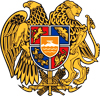 ՀԱՅԱՍՏԱՆԻ ՀԱՆՐԱՊԵՏՈՒԹՅՈՒՆ
ՍՅՈՒՆԻՔԻ ՄԱՐԶ
ԿԱՊԱՆ  ՀԱՄԱՅՆՔԻ  ԱՎԱԳԱՆԻ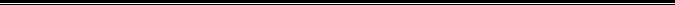 